2018年度“双一流”建设专项绩效自评报告项目单位：三峡大学评价机构：湖北众证会计师事务有限责任公司三峡大学2018年“双一流”建设专项绩效评价报告鄂众证审专绩字[2019]第001号湖北众证会计师事务有限责任公司接受三峡大学的委托，对三峡大学2018年“双一流”建设专项进行绩效评价。三峡大学的责任是提供真实、合法、完整的绩效评价相关资料。我们的责任是在实施相应审计程序的基础上发表绩效评价的意见。我们的审计是依据《中国注册会计师审计准则》、《中华人民共和国预算法》、《湖北省人民政府关于推进预算绩效管理的意见》（鄂政发〔2013〕9号）、《省财政厅关于开展2018年度省级财政支出绩效评价工作的通知》（鄂财绩发〔2019〕118号）等有关文件规定和要求进行的。在绩效评价过程中，结合三峡大学的实际情况，实施了包括抽查会计记录、调查核实等必要的评价程序，完成了三峡大学2018年“双一流”建设专项绩效评价工作，并形成了本绩效评价报告。基本情况（一）项目立项目的和年度绩效目标1.项目立项目的2018年“双一流”建设专项旨在改善三峡大学学校教学科研条件，提升师资队伍整体素质及专业化、国际化水平，完善校企、校地、校所、校校合作机制，加强创新创业平台建设，探索增强二级学院办学活力的管理体制，实现教育为人民服务、为社会发展的宗旨。项目包含2018年高校质量工程、2018年学科及平台建设、2018年高校思政专项以及2018年国际交流经费4个二级项目，14个三级项目。2.项目年度绩效目标项目年度绩效目标旨在通过该专项资金的投入，使三峡大学特色优势学科建设取得一定进展，人才培养、创新创业取得实效，师资队伍建设按计划稳步推进，试点学院建设不断完善。具体14个三级项目目标如下：（1）“楚天学者”计划:新增“楚天学者”8-12人。（2）湖北省高等学校创新创业教育改革专项:分类资助学生创新创业项目50个左右。组织参与重要创新创业赛事2项以上，如“互联网+”大学生创新创业大赛、“创青春”全国大学生创业大赛等，获省级以上奖项1项以上。（3）湖北省普通本科高校“荆楚卓越人才”协同育人计划:加强与企业之间的深度合作，新增实习实训基地2个，加强双师型教师队伍建设，选派多名教师下企业挂职锻炼。（4）本科高校试点学院改革:完善“一体化、五共同”校企联合培养体制。丰富“三维度”实践内容，培养学生科学素质和实践能力；丰富创新创业教育体系，提升学生创造能力。通过项目的建设，影响和推动全校专业、课程建设，提升我校学生的创新精神、创新意识和实践能力。（5）优秀大学生游学计划:2018年拟选派25名品学兼优的大二及以上学生(含硕士、博士研究生）,所学专业覆盖更多的学科门类,通过课程学习、科研训练、文化体验和能力锻炼，了解国(境）外学科前沿、专业动态、人文历史和经济社会发展成就，开展创新实践、毕业设计或实验研究，拓宽我校学生出国途径，进而加快我校国际化进程。（6）大学生体育艺术活动专项经费:将学校体育工作纳入各个学院综合办学水平和教育教学质量评价体系，围绕学生体质测试项目设置阳光体育活动项目，使学生参加阳光体育活动人数达到60%以上。（7）湖北省大学生创业示范基地建设计划:完善《创业基础》实践教学环节，开出创业工具类素质拓展课程5门以上。创新创业训练营培训人数达到50人以上；入驻创新创业团队10个以上；成功注册并投入运营企业5家；组织或参与校内外创新创业竞赛500人次。（8）省属高校优势特色学科群建设专项经费:加强国家级科研平台基地建设工作；初步形成水管理或水文化、城市水灾害与安全学科方向研究队伍；新增1个省级及以上科技创新团队；引进博士8-16人；培养1-2名学科带头人；获批国家基金项目12项以上；申报发明专利12项以上，出版专著4部。在学科条件方面，新建多能生态系统平台等学科平台，申报并电气工程一级学科博士点；在学科团队方面，继续加大拔尖人才的培养和引进；在科研能力方面，注重标志性成果建设，提高承担科技攻关和解决重大工程问题的能力；在教育质量方面，继续推进教育部首批研究生课程建设项目，进一步提升研究生的教育质量。（9）高校科技能力创新工程（含人文社科基地建设）:在本财政项目的资助下，经过一年建设，教师在科学研究工作方面取得初步成效，获得独立开展科研工作的能力，逐渐向科研骨干力量转化。科研团队的凝聚力和团队作战的能力进一步提升。科研平台的凝聚能力进一步加强，为科学研究、人才培养等工作提供支撑作用。（10）高校辅导员奖励项目:按省里文件奖励学生工作队伍中60%的辅导员，约68名；省级辅导员职业技能竞赛三等奖及以上一名。（11）湖北省高等学校哲学社会科学繁荣计划:形成论文30篇，发表20篇；形成著作1部。（12）世界著名科学家来鄂短期讲学项目经费:邀请7名世界著名科学家来校讲学，并对部分高层次专家授予聘书以期保持长期合作关系。（13）国际交流计划:选派30人参加出国英语专题培训。（14）外国留学生奖学金:2018年预计招收湖北省来华留学生奖学金人数达80人。（二）项目资金情况该项目预算资金2,303.00万元，全部通过国库指标形式下达，政府支出管理结构为一次性项目，全部用于支付2018年“双一流”专项的工资福利支出、商品和服务支出、其他资本性支出、对个人和家庭的补助等四大支出项，18项支出明细，具体预算见表1。项目经费统一由学校财务处统一管理，负责经费的核算、监督和管理，实行专款专用，经费由各项目归口管理部门处集中审批，实行项目化管理。经费的使用严格按项目任务书的经费预算及有关财务管理制度执行。项目经费支出2,089.47万元，分14个三级项目支出，资金使用率为90.73%，具体情况见表2。表1 项目支出预算明细表二、绩效评价工作开展情况（一）前期准备1.成立绩效评价工作组。依据项目绩效目标及《省财政厅关于开展2018年度省级财政支出绩效评价自评工作的通知》（鄂财函〔2019〕118号）文件要求，成立由湖北众证会计师事务有限责任公司及三峡大学财务处、人事处、科技处、学生处、教务处、体育学院、社科处等职能部门组成的绩效评价工作组，负责组织开展绩效评价各环节的工作。2.制定绩效评价工作方案。根据绩效评价范围，综合考虑评价内容、评价重点及评价范畴等情况，制定了本次绩效评价工作方案。3.制定绩效评价实施方案和相关制度。根据绩效评价工作方案、评价对象及预算管理要求，绩效评价工作组制定绩效评价工作实施方案，明确绩效评价工作目标、任务、时间安排和工作要求等具体事项。建立与绩效评价工作相关的制度、规定和办法。4.部署绩效评价工作。绩效评价工作组统一下发绩效评价通知，并召开绩效评价工作部署会。（二）组织实施1.建立绩效指标体系。结合项目的实际情况，在查阅项目相关文件、现场察看、调查了解、初步分析的基础上，拟定了项目绩效评价指标体系评分表，经工作小组共同商讨、修订后，形成该项目的绩效评价指标体系。2.收集并审核资料。评价工作组根据资料清单，结合评价对象的实际情况收集资料，并对部分资料进行抽样调查，对其真实性和可靠性分析。特别重要的以及存在疑问的基础数据资料，各项目归口部门进行核实确认。3.现场调研和走访。按照评价工作程序和工作指南，评价工作组到项目现场进行实地调研和走访，并形成文字记录。4.末级指标权重的确定。末级指标的权重量化参考《湖北省财政项目支出绩效评价指标体系框架》，同时采用了逐项对比法和层次分析法，对每个层次的指标根据重要性依次进行比较并确定权重值。5.完成绩效指标评分。根据收集的资料和现场调研走访的情况，评价小组主要采取比较法、直接获取、现场查看、访谈、统计分析等评价方法进行指标评分。三、绩效目标完成情况分析（一）项目资金情况分析1.项目资金到位情况分析项目预算资金2,303.00万元，于2018年3月至10月，分4次拨付到位。主要6个拨付类目，工资福利支出813.80万元、商品和服务支出829.84万元、接待费4.00万元、其他资本性支出367.36万元、助学金72.0万元、个人及家庭补助216.00万元，共计2,303.00万元。2.项目资金执行情况分析全年项目经费支出2,089.47万元，资金使用率为90.73%，项目执行情况20分，得分18.15分。本专项共设14个三级项目，10个三级项目执行率高于90%，5个三级项目执行率达到100%。执行率最低的为高校哲学社会科学繁荣计划经费项目，执行率仅为47.89%，具体情况见表2。表2 项目资金执行情况3.项目资金管理情况分析项目按照《三峡大学“十二五”及中长期科学和技术发展规划纲要》、《三峡大学“十三五”科技发展规划》、《三峡大学资金管理办法》（三峡大财〔2016〕42号）、《三峡大学出国（境）流程暂行规定》（三峡大外〔2011〕56号）、《三峡大学财务开支审批管理办法》（三峡大财〔2017〕15号）、《三峡大学科研行为规范及管理职责》（三峡大科〔2017〕26号）等进行项目预算、执行、资金的管理。在专项资金管理方面，设立专账，实行专款专用，未发现截留、挤占、挪用、虚假列支等现象。专项资金一律通过国库授权支付的方式进行支付。（二）绩效目标完成情况分析1.产出指标完成情况分析（1）指标调整弃用情况高校优势特色学科群建设专项经费和高校科技能力创新工程（含人文社科基地建设）两个子项目中均有产出指标“省级优秀硕士学位论文”，由于17年、18年均未进行省级优秀论文的评估工作，此项指标无法评价，故弃用此项指标。（2）完成情况项目产出指标分值40分，由数量指标、质量指标、时效指标、成本指标4个类别的二级指标组成，共设42个三级产出指标，得分39.74分，具体三级指标评价情况如下。1）“楚天学者”计划中获批新增“楚天学者”数量年度目标值为“8-12人”，权重2.5分。根据人事处提供的省教育厅关于确定2018年“楚天学者计划”人选和设岗学科的通知以及楚天学者基本情况统计表，学校2018年新聘请楚天学者8人，完成绩效目标，得2.5分。2）“楚天学者”计划中按期发放“楚天学者”岗位津贴年度目标值为“每月30日之前发放”，权重0.5分。根据人事处提供的2018年楚天学者津贴发放说明及人才津贴发放表，“楚天学者”岗位津贴已于每月30号之前发放，完成绩效目标，得0.5分。3）湖北省高等学校创新创业教育改革专项中学生创新创业项目立项数量年度目标值为“50项”，权重1分。根据三峡大学创新创业教育学院提供的各学院校级优秀项目奖励名额分配表，学生创新创业项目立项数量61项，完成绩效目标，得1分。4）湖北省高等学校创新创业教育改革专项中学生参与重要创新创业赛事数量年度目标值“2项”，权重1分。根据三峡大学创新创业教育学院提供的资料，三峡大学学生参加了第四界“互联网+”全国大学生创新创业大赛和2018年“创青春”大学生创新创业大赛2项省级以上大赛，完成绩效目标，得1分。5）湖北省普通本科高校“荆楚卓越人才”协同育人计划中挂职锻炼教师人数年度目标值“2人”，权重1分。根据三峡大学教务处提供的2018年挂职锻炼教师名单，旅游管理专业的黄华和广播电视学专业的林丽萍2位老师于远安县政府和北京大学挂职，完成绩效目标，得1分。6）湖北省普通本科高校“荆楚卓越人才”协同育人计划中聘请企业兼职教师人数年度目标值“12人”，权重1分。根据三峡大学教务处提供的校外兼职授课教师信息汇总表，三峡大学有闫金波等12位校外兼职授课教师，完成绩效目标，得1分。7）本科高校试点学院改革中试点学生人数年度目标值“950人”，权重1.5分。根据教务处提供的试点学生人数一览表，试点学生共有965人，完成绩效目标，得1.5分。8）本科高校试点学院改革中校企共建平台数年度目标值“5个”，权重2分。根据教务处提供的校企共建平台一览表，湖北省科技厅2017年共批准“湖北省三峡特色植物繁殖工程技术研究中心”、“湖北省生物孝素工程技术研究中心”、“湖北省校企共建有机缓释肥校企研发中心”、“湖北省校企共建珍稀蕈菌”“湖北省校企共建水果加工与产品质量控制技术研发中心”等5个校企共建平台，完成绩效目标，得2分。9）本科高校试点学院改革中企业兼职教师人数年度目标值“10人”，权重1分。根据教务处提供的企业兼职教师一览表，生物与制药学院共聘请田士英等10人为企业人员兼职授课，完成绩效目标，得1分。10）本科高校试点学院改革中走访企业数年度目标值“10个”，权重1分。根据教务处提供的走访10家企业情况说明，共走访了恩施硒海棠生物科技有限公司的10家公司，完成绩效目标，得1分。11）本科高校试点学院改革中实践学时数占总学时比例年度目标值“≥35%”，权重1.5分。根据教务处提供的资料，化学、生物科学、生态学、制药工程、生物工程专业实践学时与总学时平均占比36.24%，完成绩效目标，得1.5分。12）本科高校试点学院改革中学生参与创新创业活动覆盖率年度目标值“≥60%”，权重1分。根据教务处提供的学生参与创新创业活动覆盖率统计表，学生参与创新创业活动覆盖率=学生参与创新创业活动人数/试点学院在校总人数（不包含科技学院）=598/913=65.50%，完成绩效目标，得1分。13）优秀大学生游学计划中派出本科层次人数年度目标值“15人”，权重0.2分。根据国际合作与交流处提供的2018年派出暑假优秀大学生海外游名单汇总，共派出本科生18人，完成绩效目标，得0.2分。14）优秀大学生游学计划中派出研究生层次人数年度绩效目标值“10人”，权重0.2分。根据国际合作与交流处提供的2018年派出暑假优秀大学生海外游名单汇总，共派出研究生7人，未完成绩效目标，得分=实际完成值/年度目标值*0.2分=0.14分。15）优秀大学生游学计划中赴世界一流高校游学人数年度目标值“25人”，权重0.3分。根据国际合作与交流处提供的2018年派出暑假优秀大学生海外游名单汇总，共派出本科生、研究生共25人，完成绩效目标，得0.3分。16）大学生体育艺术活动专项经费中阳光体育活动项目设置目标值“18项”，权重0.5分。根据体育运动委员会提供的三峡大学阳光体育活动考评办法以及项目清单，共设置17届田径运动会等18个项目，完成绩效目标，得0.5分。17）湖北省大学生创业示范基地建设计划中创业工具类素质拓展课程数量年度目标值“5个”，权重1分。根据三峡大学创新创业教育学院提供的2018年春季学期《创业基础》网络课程开课及培训通知，共设《创业基础》等5门素质拓展课程，完成绩效目标，得1分。18）湖北省大学生创业示范基地建设计划中创新创业训练营培训人数年度目标值“50人”，权重1分。根据三峡大学创新创业教育学院提供的关于授予三峡大学2018年大学生创业训练营营员结业证书、表彰优秀营员、优秀工作者的决定，创新创业训练营培训人数达54人，完成绩效目标，得1分。19）省属高校优势特色学科群建设专项经费中省部级奖励年度目标值“2-3项”，权重1.4分。根据发展规划与学科建设办公室提供的2018年省部级以上科研奖励项目、参与人员清单及相关材料，三峡大学获得湖北省科技进步奖2项，完成绩效目标，得1.4分。20）省属高校优势特色学科群建设专项经费中国家级项目年度目标值“12-16项”，权重1.2分。根据发展规划与学科建设办公室提供的2018年国家级项目清单，2018年正在进行的国家级项目数量12项，完成绩效目标，得1.2分。21）省属高校优势特色学科群建设专项经费中专著、专利,年度目标值“38项”，权重1分。根据发展规划与学科建设办公室提供的2018年专著及专利资料，2018年共出版的专著以及授权的专利数量总和44项，完成绩效目标，得1分。22）省属高校优势特色学科群建设专项经费中SCI论文年度目标值“20篇”，权重1分。根据发展规划与学科建设办公室提供的SCI论文清单，2018年共发表的SCI论文数量20篇，完成绩效目标，得1分。23）省属高校优势特色学科群建设专项经费中省级以上人才年度目标值“1-2人”，权重1分。根据发展规划与学科建设办公室提供的电力与新能源学科群2018省级以上人才资料，席磊教授被授予楚天学子，张宇娇教授被授予湖北新世纪高层次人才，完成绩效目标，得1分。24）省属高校优势特色学科群建设专项经费中学科大平台年度目标值“1个”，权重1分。根据发展规划与学科建设办公室提供的学科大平台资料，已新建完成多能生态系统平台，完成绩效目标，得1分。25）省属高校优势特色学科群建设专项经费中国家级平台培育年度目标值“1个”，权重1分。根据发展规划与学科建设办公室提供的库区地质灾害与生态环境国家重点实验室建设项目申请书，正在培育国家重点实验室建设项目数量1个，完成绩效目标，得1分。26）省属高校优势特色学科群建设专项经费中省级科研创新团队目标值“1个”，权重1.5分。根据发展规划与学科建设办公室提供的关于公布我校获得2018年度湖北省高等学校优秀中青年科技创新团队计划项目的通知（三峡大科〔2018〕14号），土木与建筑学院的特殊土的工程特性及处理技术项目获奖，完成绩效目标，得1.5分。27）省属高校优势特色学科群建设专项经费中新增学科方向年度目标值“2个”，权重1.2分。根据发展规划与学科建设办公室提供的关于水科学与工程学科新增两个学科研究方向的情况说明，新增城市水灾害与安全学科、水管理或水文化两个学科方向，完成绩效目标，得1.2分。28）省属高校优势特色学科群建设专项经费中引进博士年度目标值“9-16人”，权重1.2分。根据发展规划与学科建设办公室提供的资料，2018年新增全职引进优秀博士或其他相当层次人才田海林等13人，完成绩效目标，得1.2分。29）省属高校优势特色学科群建设专项经费中培养学科带头人年度目标值“2-3人”，权重1.2分。根据发展规划与学科建设办公室提供的培育及申报国家高层次人才工程（学科带头人）资料，彭辉和石小涛2位老师获国家自科青年基金/万人计划培养，完成绩效目标，得1.2分。30）高校科技能力创新工程（含人文社科基地建设）中出版著作/教材年度目标值“6-8本”，权重1.3分。根据科技处提供的2018年度出版专著/教材清单，共出版11本，完成绩效目标，得1.3分。31）高校科技能力创新工程（含人文社科基地建设）中发表学术论文年度目标值“240-260篇”，权重1.3分。根据科技处提供的2018年度发表的学术论文清单，发表学术论文（三大检索）数量248篇，完成绩效目标，得1.3分。32）高校科技能力创新工程（含人文社科基地建设）中获批专利授权数年度目标“25件”，权重1.5分。根据科技处提供的发明专利授权清单，共授权发明专利62件，完成绩效目标，得1.5分。33）高校辅导员奖励项目中奖励优秀辅导员人数年度目标值“68人”，权重0.5分。根据学生处出具的《三峡大学双一流“高效辅导员奖励项目”年度目标绩效报告》，获奖励优秀辅导员人数84人，完成绩效目标，得0.5分。34）湖北省高等学校哲学社会科学繁荣计划中论文年度目标值“20篇”，权重0.5分。根据湖北省高等学校哲学社会科学繁荣计划成果产出清单，共发表论文26篇，完成绩效目标，得0.5分。35）湖北省高等学校哲学社会科学繁荣计划中核心论文年度目标值“10篇”，权重0.5分。根据湖北省高等学校哲学社会科学繁荣计划成果产出清单，共发表核心论文6篇，未完成绩效目标，得分=实际完成值/年度目标值*0.5分=0.3分。36）世界著名科学家来鄂短期讲学项目经费中来鄂讲学科学家人数年度目标值“7人”，权重0.5分。根据国际合作与交流处提供的来鄂讲学科学家人数、名单、层次及其他证明材料，来鄂讲学科学家7人，完成绩效目标，得0.5分。37）世界著名科学家来鄂短期讲学项目经费中座谈会场次年度目标值“3场”，权重0.5分。根据国际合作与交流处提供的座谈会场次及其证明材料，共进行座谈会6场，完成绩效目标，得0.5分。38）世界著名科学家来鄂短期讲学项目经费中参加座谈会教师人数年度目标值“50人”，权重0.5分。根据国际合作与交流处提供的参加座谈会教师人数及其证明材料，参加座谈会教师56人，完成绩效目标，得0.5分。39）国际交流计划中参加研修计划结束人员，按照国内研修回校考核进行管理年度目标值“考试合格”，权重0.5分。根据三峡大学人事处提供的三峡大学教师培养考核表，全部教师考核合格，完成绩效目标，得0.5分。40）国际交流计划中参加任务完成及时率年度目标值“按时完成项目”，权重0.5分。根据三峡大学人事处提供的三峡大学教师培养考核表，所有参加研修计划人员按时完成项目，完成绩效目标，得0.5分。41）外国留学生奖学金中湖北省来华留学生奖学金人数年度目标值“80人”，权重0.8分。根据三峡大学国际文化交流学院提供的省教育厅关于公布2017年度湖北省外国留学生奖学金获奖名单通知、省教育厅关于委托招收培养2018年“一带一路”（南亚三国）奖学金的函”，湖北省来华留学生奖学金人数99人，完成绩效目标，得0.8分。42）外国留学生奖学金中获奖学生层次年度目标值“本科，硕士，语言进修生”，权重0.2分。根据三峡大学国际文化交流学院提供的省教育厅关于公布2017年度湖北省外国留学生奖学金获奖名单通知、省教育厅关于委托招收培养2018年“一带一路”（南亚三国）奖学金的函，学校招收的留学生层次有本科，硕士，语言进修生，完成绩效目标，得0.2分。（3）偏离原因1）湖北省优秀大学生游学计划中派出研究生层次人数未完成目标值的原因：研究生学制较短，暑期计划安排较紧凑；研究生基数远小于本科生，个人意愿以及家庭经济条件影响较大。2）高校科技能力创新工程（含人文社科基地建设）中专利授权数超过目标值148%的原因：学校鼓励科研工作者申报高质量发明专利，且随着科研工作的积累，发明专利授权数大幅提高。 3）湖北省高等学校哲学社会科学繁荣计划中核心论文未完成目标值的原因：核心论文发表周期较长，许多论文正在投稿发表中。4）世界著名科学家来鄂短期讲学项目经费中座谈会场次数量超过目标值的100%的原因：外事相关活动存在一定的不确定性；实际执行过程中，与专家沟通效果较好，增加3场学校领导参与的校际层面的合作交流座谈，旨在推动我校与世界著名高校建立合作关系，合作开展相关研究项目。2.效益指标完成情况分析（1）指标调整、弃用情况省属高校优势特色学科群建设专项经费中的经济效益指标“成果应用或转化”，调整指标“13,500.00万元”为“2,700.00万元”。此指标包括水科学与工程学科群1,200.00万元和电力与新能源学科群1,500.00万元，共计2,700.00万元。由于项目申报过程中将水学科与工程学科群成果应用与转化指标“1,200.00万元”误报为“12,000.00万元”，致使项目指标错误。（2）完成情况项目效益指标分值40分，由社会效益指标、可持续效益指标、经济效益指标3类二级指标组成，共设38个三级效益指标，得分37.69分。湖北省高等学校哲学社会科学繁荣计划未设置效益绩效指标，具体情况如下。1）“楚天学者”计划中“楚天学者”聘期考核合格率年度目标值为“≥90%”，权重2分。根据人事处提供的专题会议纪要（2018年4月3日），学校聘期进行考核的“楚天学者”全部合格，完成绩效目标，得2分。2）湖北省高等学校创新创业教育改革专项中创新创业赛事省级以上奖项数量年度目标值为“4项”，权重1分。根据三峡大学创新创业教育学院提供的2018年三峡大学第四届“互联网+”大学生创业大赛荣誉证书，获得省级以上奖项数量5项，完成绩效目标，得1分。3）湖北省普通本科高校“荆楚卓越人才”协同育人计划中新增实习实训基地个数年度目标值“2-4个”，权重1.5分。根据教务处提供的2018年新增实习实训基地，共新增宜昌市第八中学等5个实习学习基地，完成绩效目标，得1.5分。4）湖北省普通本科高校“荆楚卓越人才”协同育人计划中成立校级以上双师型教师团队个数年度目标值“1个”，权重1.5分。根据教务处提供的资料，已成立汉语言文学专业双师型教学团队,完成绩效目标，得1.5分。5）本科高校试点学院改革中学科竞赛获国家级奖项年度目标值“≥10项”，权重1.8分。根据教务处提供的学科竞赛获国家级奖项一览表，共获得第八届“国药工程-东富龙杯”全国大学生制药工程设计竞赛和第三届全国大学生生命科学创新创业大赛二等奖15项,超标完成绩效目标，得1.8分。6）本科高校试点学院改革中其他省级及以上创新创业竞赛获奖项数年度目标值“≥5项”，权重1.2分。根据教务处提供的其它省级及以上创新创业大赛获奖项数清单，获得“创青春.汇得行”2018年湖北省大学生创业大赛铜奖3项，获得第四届中国“互联网+”大学生创新创业大赛湖北复赛铜奖以上8项，共计11项，超标完成绩效目标，得1.2分。7）本科高校试点学院改革中全校学科竞赛省级以上获奖项数年度目标值“300项”，权重1分。根据教务处提供的2018年省级及以上学科竞赛获奖明细表，共获得2018年省级及以上学科竞赛获奖332项，完成绩效目标，得1分。8）本科高校试点学院改革中全校重点建设在线开放课程门数年度目标值“3门”，权重1分。根据教务处提供的全校重点建设在线开放课程有：水利工程施工、混凝土结构设计原理、舌尖上的微生物3门课程，完成绩效目标，得1分。9）本科高校试点学院改革中学生考研上线率年度目标值“≥40%”，权重1.1分。根据教务处提供的学生考研上线率情况一览表, 试点学院改革中学生考研上线率达45.74%,完成绩效目标，得1.1分。10）本科高校试点学院改革中学生就业率年度目标值“≥95%”，权重1.1分。根据教务处提供的化学、生物科学、生态学、制药工程、生物工程专业学生就业率情况一览表,本科高校试点学院改革中学生就业率达96.37%，完成绩效目标，得1.1分。11）优秀大学生游学计划中完成游学任务人数年度目标值“25人”，权重0.3分。根据国际合作与交流处提供的2018年湖北省优秀大学生海外游学计划发票领取登记表，完成游学学生25名，完成绩效目标，得0.3分。12）优秀大学生游学计划中省教育厅分配学生人数年度目标值“25人”，权重0.5分。根据国际合作与交流处提供的省教育厅办公室关于开展2018年度湖北高校优秀大学海外游学计划工作的通知（鄂教高办函〔2018〕2号），省教育厅分配学生人数25人，完成绩效目标，得0.5分。13）大学生体育艺术活动专项经费中阳光体育活动参赛人数年度目标值“10000人”，权重0.3分。根据体育运动委员会2018年三峡大学阳光体育活动统计表，参赛人数16070人，完成绩效目标，得0.3分。14）大学生体育艺术活动专项经费中阳光体育活动参与率年度目标值“55%”，权重0.3分。根据体育运动委员会2018年三峡大学阳光体育活动统计表，阳光体育活动参与率=阳光体育参赛人数/全校在读学生=16070/25720=62.48%，完成绩效目标，得0.3分。15）湖北省大学生创业示范基地建设计划中创新创业团队数量年度目标值“10个”，权重1分。根据三峡大学创新创业教育学院提供的2018年度大学生创新创业实践基地入驻团队，创新创业团队数量12个，完成绩效目标，得1分。16）湖北省大学生创业示范基地建设计划中创业公司数量年度目标值“5个”，权重1分。根据三峡大学创新创业教育学院提供的2018年度大学生创新创业实践基地入驻团队，新设立“宜昌瑞德万恩生物科技有限公司”等创业公司数量5个，完成绩效目标，得1分。17）湖北省大学生创业示范基地建设计划中创新创业竞赛人数年度目标值“500人”，权重1分。根据三峡大学创新创业教育学院提供的“三峡大学第三届互联网+”大学生创业大赛项目统计表，共有602人参赛，完成绩效目标，得1分。18）省属高校优势特色学科群建设专项经费中科研经费年度目标值“9500万元”，权重1.2分。根据发展规划与学科建设办公室提供的2018年科研经费汇总表,共获得科研经费10708万元，完成绩效目标，得1.2分。19）省属高校优势特色学科群建设专项经费中成果应用或转化年度目标值“2700万元”，权重1.2分。根据发展规划与学科建设办公室提供的2018年技术转让合同以及成果清单，共获得成果转让等资金2,004.00万元，未完成绩效目标，得分=实际完成值/年度目标值*1.2分=0.89分。20）省属高校优势特色学科群建设专项经费中服务行业和地方经济发展年度目标值“4700万元”，权重1.5分。根据发展规划与学科建设办公室提供的三峡大学建筑设计研究院校企合作项目清单，共完成6,023.00万元，完成绩效目标，得1.5分。21）省属高校优势特色学科群建设专项经费中校企合作项目年度目标值“75项”，权重1.5分。根据发展规划与学科建设办公室提供的校企合作项目清单，共完成校企合作78项，完成绩效目标，得1.5分。22）省属高校优势特色学科群建设专项经费中研究生工作站或创新基地年度目标值“1个”，权重1.5分。根据发展规划与学科建设办公室提供的合作共建研究生教育创新基地协议书，建设研究生创新基地1个，完成绩效目标，得1.5分。23）省属高校优势特色学科群建设专项经费中研究生就业率年度目标值“100%”，权重1.2分。根据就业指导中心提供的2018年水科学与工程优势特色学科研究生就业情况表,研究生就业率（包括升学）达100%，完成绩效目标，得1.2分。24）省属高校优势特色学科群建设专项经费中本科生就业率年度目标值“96%”，权重1.2分。根据就业指导中心提供的2018年水利与环境学院、土木与建筑学院就业率统计表，本科生就业率（包括升学）达97.72%，完成绩效目标，得1.2分。25）省属高校优势特色学科群建设专项经费中获批国家基金项目年度目标值“13项”，权重1.2分。根据发展规划与学科建设办公室提供的2018年水利水电学院新增获批国家基金项目清单,新增国家基金项目13项，完成绩效目标，得1.2分。26）省属高校优势特色学科群建设专项经费中平台升级年度目标值“投入1000万元”，权重1.2分。根据发展规划与学科建设办公室提供的三峡大学电气与新能源学院慕课教学平台设备采购项目采购合同等资料，已投入完成1,100.00万元进行平台升级，完成绩效目标，得1.2分。27）省属高校优势特色学科群建设专项经费中学科发展年度目标值“主干学科排名进入30%”，权重1分。根据发展规划与学科建设办公室关于三峡大学2018年度省级财政支出绩效评价自评工作的说明以及2017年12月全国第四轮学科评估结果, 电气工程进入前30-40%（不含30%），未完成绩效目标，得0分。28）省属高校优势特色学科群建设专项经费中学科水平年度目标值“优势显现”，权重1分。根据发展规划与学科建设办公室关于三峡大学2018年度省级财政支出绩效评价自评工作的说明以及2017年12月全国第四轮学科评估结果，水利工程、土木工程均进入全国前30%-40%（不包含30%），未完成力争水利学科进前十，土木工程进全国前30%的目标值，得0分。29）高校科技能力创新工程（含人文社科基地建设）中承担省部级及以上科研项目年度目标值“12-15项”，权重1.2分。根据科技处提供的2018年获批省部级及以上科研项目清单，获批省部级以上科研项目52项，超标完成绩效目标，得1.2分。30）高校科技能力创新工程（含人文社科基地建设）中省部级及以上科技奖励年度目标值“2项”，权重1.5分。根据科技处提供的省部级及以上科研奖励清单，获得省部级及以上科研奖励16项，超标完成绩效目标，得1.5分。31）高校科技能力创新工程（含人文社科基地建设）中培养研究生人数年度目标值“80人”，权重1.5分。根据科技处提供的培养的研究生人员清单，共培养研究生以上人才120人，完成绩效目标，得1.5分。32）高校科技能力创新工程（含人文社科基地建设）中政府或企业采纳调研报告年度目标值“2项”，权重1.5分。根据科技处提供的2018年度政府或企业采纳调研报告清单,“宜昌市人民政府规范性文件清理”等3个报告被政府采纳，完成绩效目标，得1.5分。33）高校辅导员奖励项目中辅导员获省级职业技能竞赛奖励年度目标值“1项”，权重0.5分。2017年三峡大学获得第六届湖北省高校辅导员职业能力大赛二等奖，完成绩效目标，得0.5分。34）世界著名科学家来鄂短期讲学项目经费中来鄂讲学科学家层次年度目标值“诺贝尔奖获得者1，院士3，顶尖3”，权重0.5分。根据国际合作与交流处提供的来鄂讲学科学家人数、名单、层次及其他证明材料，来鄂讲学科学家层次诺贝尔奖获得者1位：George F.Smoot Ⅲ，院士3位：杨培东、梁中明、Alan Chalmers，顶尖3位：吴杰、Roger Ghanem、Bas Aarts，完成绩效目标，得0.5分。35）世界著名科学家来鄂短期讲学项目经费中学术报告场次年度目标值“15场”，权重0.5分。根据国际合作与交流处提供的学术报告场次及其证明材料，共举办学术报告会18场，完成绩效目标，得0.5分。36）世界著名科学家来鄂短期讲学项目经费中听众人数年度目标值“400人”，权重0.5分。根据国际合作与交流处提供的听众人数及其他证明材料，听证人数达510人，完成绩效目标，得0.5分。37）国际交流计划中选派参加计划人数年度目标值“30人”，权重0.5分。根据三峡大学人事处提供的三峡大学2018年川外英语培训名单，参加计划人数38人，完成绩效目标，得0.5分。38）外国留学生奖学金中学费等收入年度目标值“116万元”，权重0.5分。根据三峡大学国际文化交流学院提供的湖北省外国留学生奖学金支撑材料情况说明，收到上级学费等拨款116.00万元，完成绩效目标，得0.5分。（3）偏离原因1）本科高校试点学院改革中学科竞赛获国家级奖项超标50%，其他省级及以上创新创业竞赛获奖项数超标120%，偏离原因：由于学院加强了对各类竞赛的宣传和指导，同时学生参与积极性很高，在各类竞赛中取得了较好的成绩。2）大学生体育艺术活动专项经费中阳光体育活动参赛人数超标60.70%，原因：冬季长跑与体育课成绩挂钩，学生参与积极性较高。措施：年初制定目标值时，应充分考虑各种因素，合理制定年度目标。3）省属高校优势特色学科群建设专项经费中成果应用或转化未完成原因未完成原因：水学科与工程成果偏重理论研究，应用暂时受限，成果应用和转化能力稍差。4）省属高校优势特色学科群建设专项经费中学科发展和学科水平未完成原因：学科排名数据来源2017年，2018年国家未进行排名。目标值制定时未考虑学科评估工作周期。5）高校科技能力创新工程（含人文社科基地建设）中承担省部级及以上科研项目数量超过目标值247%的原因：学校激励科研工作者申报高层次科研项目，且随着科研工作科研能力的提升，获批省部级及以上项目数增多。6）高校科技能力创新工程（含人文社科基地建设）中省部级及以上科技奖励超过目标值700%的原因：学校积极引导科研工作者申报省部级及以上奖励，且随着学校科研水平的不断提升，申报省部级奖励且获批奖励的数量增多。7）高校科技能力创新工程（含人文社科基地建设）中培养研究生人数超过目标值50%原因：在省级财政资金的支持及学校相关政策、措施的引导下，学校整体教学能力提升，能够招收较多研究生。随着科研水平的提高，科研工作者有能力引导更多学生从事科研，全面培养研究生的科研能力。四、绩效自评结果拟应用情况2018年“双一流”建设专项绩效评价得分95.58分（预算执行情况18.15分，产出指标39.74分，效益指标37.69分）。三峡大学2018年“双一流”建设专项绩效目标明确、合理，通过项目的实施，使三峡大学特色优势学科建设取得一定进展，人才培养、创新创业取得实效，师资队伍素质得到一定提升，项目效果明显，基本实现了预期目标。（一）下一步改进措施针对本次评价指标偏离的原因分析，各归口部门应高度重视各项目的指标建设以及项目落实。1.项目整改（1）各项目归口管理部门应指定专门人员负责绩效评价管理工作，明确职责，落实到人。（2）加强绩效工作培训。组织项目负责人、管理人员参加绩效工作培训，学习绩效工作的开展过程、绩效目标的设置等内容。（3）加强宣传工作。加强对相关制度和政策的宣传力度，提高项目的参与度与工作积极性。（4）建设更加合理的绩效考核管理体系。设置奖惩制度，对于项目完成度高，绩效评价为优秀的项目，予以一定的奖励等方式，提高相关人员的工作积极性。2.绩效目标调整完善（1）各项目归口部门制定指标要合理设置产出指标与效益指标比重。各归口部门需结合项目实际，合理设置一定数量的项目经济效益、社会效益、生态效益、可持续影响等效益指标。保持评定标准相对稳定，避免评定标准中某项指标比重过大而产生投机，以降低这些因素对受益学生在项目总体效果的期望值上的影响程度。（2）项目的指标设计应充分考虑实际情况。根据项目实际情况，设置的指标存在较强不确定性，难以设置确定目标值时，可设置合理的范围指标。例如：世界著名科学家来鄂短期讲学项目经费中的相关不确定性较大指标，可以设置范围指标。（3）项目设立指标需充分考虑指标的有效性。例如：全国学科建设评估工作的周期一般是3-5年，每度指标设置时需充分考虑其时间周期。省优秀硕士论文的评比17年、18年均未启动，指标设置时应及时了解相关信息，以免设置的指标形同虚设。（4）避免部分指标设置重复，对同一考核对象重复设置指标。如：优秀大学生游学计划，对游学人数重复设指标。建议相关部门根据考核对象的特点有针对性地设置定性或定量指标。（5）加强沟通交流。如：省属高校优势特色学科群建设专项经费中的经济效益指标“成果应用或转化”，指标“13500万元”存在错误，建议在制定年度绩效目标时，管理部门充分与学院及相关部门沟通，加强审核管理工作等，避免出现指标误报情况。（二）拟于预算安排相结合情况各归口部门应根据绩效评价自评结果，对于执行度不高的项目，分析原因，尽快拿出整改方案，提高项目执行效率。相关管理部门依托预算管理信息系统及时分析预算项目实施进程、资金拨付进度与绩效目标实现情况，及时采取措施纠正预算项目预期目标及调整预算项目资金。（三）绩效评价结果拟应用和公开情况本次绩效评价结果将随同2018年部门决算公开在湖北省人民政府网站和三峡大学校园网同步公开，并保持长期公开状态，接受社会各界的广泛监督。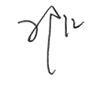 湖北众证会计师事务有限责任公司           中国注册会计师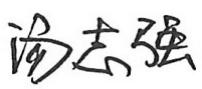 中国    宜昌市                     中国注册会计师二○一九年五月二十七日2018年度“双一流”专项绩效评价表填报日期：	2019年5月27日									总分：95.58分序号项目支出明细预算（万元）1工资福利支出-绩效工资813.802商品和服务支出-办公费24.203商品和服务支出-差旅费197.804商品和服务支出-会议费28.505商品和服务支出-劳务费124.506商品和服务支出-培训费67.007商品和服务支出-其他交通费2.508商品和服务支出-其他商品和服务支出183.229商品和服务支出-维修费10.0010商品和服务支出-印刷费47.5011商品和服务支出-专用材料费109.1212商品和服务支出-咨询费34.5013商品和服务支出-租赁费1.0014公务接待费4.0015其他资本性支出-办公设备购置43.116其他资本性支出-其他资本性支出320.3617其他资本性支出-信息网络及软件购置更新3.9018对个人和家庭的补助-助学金288.00合计合计2,303.00序号项目名称项目名称预算数（万元）预算
执行数（万元）预算
执行率序号二级三级预算数（万元）预算
执行数（万元）预算
执行率12018年高校质量工程“楚天学者”计划631.00631.00100%22018年高校质量工程湖北省高等学校创新创业教育改革专项30.0028.3994.63%32018年高校质量工程湖北省普通本科高校“荆楚卓越人才”协同育人计划120.00118.6198.84%42018年高校质量工程本科高校试点学院改革项目245.00234.6395.77%52018年高校质量工程湖北省优秀大学生游学计划50.0050.00100%62018年高校质量工程大学生体育艺术活动专项经费40.0040.00100%72018年高校质量工程湖北省大学生创业示范基地建设计划100.0095.3995.39%82018年学科及平台建设省属高校优势特色学科群建设专项经费530.00444.6483.89%92018年学科及平台建设高校科技能力创新工程(含人文社科基地)262.00193.6973.93%102018年高校思政专项高校辅导员专项奖励经费45.0045.00100%112018年高校思政专项高校哲学社会科学繁荣计划经费55.0026.3447.89%122018年国际交流经费世界著名科学家来鄂讲学项目经费34.0029.6887.29%132018年国际交流经费国际交流计划45.0045.00100%142018年国际交流经费湖北省外国留学生奖学金项目116.00107.1092.33%合计合计合计2,303.002,089.4790.73%项目名称2018年度“双一流”专项2018年度“双一流”专项2018年度“双一流”专项2018年度“双一流”专项2018年度“双一流”专项2018年度“双一流”专项2018年度“双一流”专项2018年度“双一流”专项2018年度“双一流”专项2018年度“双一流”专项主管部门湖北省教育厅湖北省教育厅湖北省教育厅项目实施单位项目实施单位项目实施单位项目实施单位项目实施单位三峡大学　三峡大学　项目类别1、部门预算项目   ☑   2、省直专项   □  3、省对下转移支付项目 □1、部门预算项目   ☑   2、省直专项   □  3、省对下转移支付项目 □1、部门预算项目   ☑   2、省直专项   □  3、省对下转移支付项目 □1、部门预算项目   ☑   2、省直专项   □  3、省对下转移支付项目 □1、部门预算项目   ☑   2、省直专项   □  3、省对下转移支付项目 □1、部门预算项目   ☑   2、省直专项   □  3、省对下转移支付项目 □1、部门预算项目   ☑   2、省直专项   □  3、省对下转移支付项目 □1、部门预算项目   ☑   2、省直专项   □  3、省对下转移支付项目 □1、部门预算项目   ☑   2、省直专项   □  3、省对下转移支付项目 □1、部门预算项目   ☑   2、省直专项   □  3、省对下转移支付项目 □项目属性1、持续性项目     ☑   2、新增性项目 □ 1、持续性项目     ☑   2、新增性项目 □ 1、持续性项目     ☑   2、新增性项目 □ 1、持续性项目     ☑   2、新增性项目 □ 1、持续性项目     ☑   2、新增性项目 □ 1、持续性项目     ☑   2、新增性项目 □ 1、持续性项目     ☑   2、新增性项目 □ 1、持续性项目     ☑   2、新增性项目 □ 1、持续性项目     ☑   2、新增性项目 □ 1、持续性项目     ☑   2、新增性项目 □ 项目类型1、常年性项目     □   2、延续性项目 □      3、一次性项目   ☑1、常年性项目     □   2、延续性项目 □      3、一次性项目   ☑1、常年性项目     □   2、延续性项目 □      3、一次性项目   ☑1、常年性项目     □   2、延续性项目 □      3、一次性项目   ☑1、常年性项目     □   2、延续性项目 □      3、一次性项目   ☑1、常年性项目     □   2、延续性项目 □      3、一次性项目   ☑1、常年性项目     □   2、延续性项目 □      3、一次性项目   ☑1、常年性项目     □   2、延续性项目 □      3、一次性项目   ☑1、常年性项目     □   2、延续性项目 □      3、一次性项目   ☑1、常年性项目     □   2、延续性项目 □      3、一次性项目   ☑预算执行情况（万元）
（20分）预算数（A)执行数(B)执行数(B)执行数(B)执行率(B/A)执行率(B/A)得分（20分*执行率）得分（20分*执行率）得分（20分*执行率）预算执行情况（万元）
（20分）年度财政资金总额23032089.472089.472089.4790.73%90.73%18.1518.1518.15一级指标二级指标三级指标三级指标三级指标年初目标值（A)年初目标值（A)实际完成值(B)实际完成值(B)实际完成值(B)得分产出指标
（40分）数量指标获批新增“楚天学者”数量获批新增“楚天学者”数量获批新增“楚天学者”数量8-12人8-12人8人8人8人2.5产出指标
（40分）时效指标按期发放“楚天学者”岗位津贴按期发放“楚天学者”岗位津贴按期发放“楚天学者”岗位津贴每月30日之前发放每月30日之前发放每月30日之前发放每月30日之前发放每月30日之前发放0.5产出指标
（40分）数量指标学生创新创业项目立项数量学生创新创业项目立项数量学生创新创业项目立项数量50项50项61项61项61项1产出指标
（40分）数量指标学生参与重要创新创业赛事数量学生参与重要创新创业赛事数量学生参与重要创新创业赛事数量2项2项2项2项2项1产出指标
（40分）数量指标挂职锻炼教师人数挂职锻炼教师人数挂职锻炼教师人数2人2人2人2人2人1产出指标
（40分）成本指标聘请企业兼职教师人数聘请企业兼职教师人数聘请企业兼职教师人数4-10人4-10人12人12人12人1产出指标
（40分）数量指标试点学生人数试点学生人数试点学生人数950人950人965人965人965人1.5产出指标
（40分）数量指标校企共建平台数校企共建平台数校企共建平台数5个5个5个5个5个2产出指标
（40分）数量指标企业兼职教师人数企业兼职教师人数企业兼职教师人数10人10人10人10人10人1产出指标
（40分）数量指标走访企业数走访企业数走访企业数10个10个10个10个10个1产出指标
（40分）数量指标实践学时数占总学时比例实践学时数占总学时比例实践学时数占总学时比例≥35%≥35%36.2%36.2%36.2%1.5产出指标
（40分）数量指标学生参与创新创业活动覆盖率学生参与创新创业活动覆盖率学生参与创新创业活动覆盖率≥60%≥60%65.5%65.5%65.5%1产出指标
（40分）质量指标派出本科层次人数派出本科层次人数派出本科层次人数15人15人18人18人18人0.2产出指标
（40分）质量指标派出研究生层次人数派出研究生层次人数派出研究生层次人数10人10人7人7人7人0.14产出指标
（40分）质量指标赴世界一流高校游学人数赴世界一流高校游学人数赴世界一流高校游学人数25人25人25人25人25人0.3一级指标二级指标三级指标三级指标三级指标年初目标值（A)年初目标值（A)实际完成值(B)实际完成值(B)实际完成值(B)得分产出指标
（40分）数量指标阳光体育活动项目设置阳光体育活动项目设置阳光体育活动项目设置18项18项18项18项18项0.5产出指标
（40分）数量指标创业工具类素质拓展课程数量创业工具类素质拓展课程数量创业工具类素质拓展课程数量5个5个5个5个5个1产出指标
（40分）数量指标创新创业训练营培训人数创新创业训练营培训人数创新创业训练营培训人数50人50人54人54人54人1产出指标
（40分）质量指标省部级奖励省部级奖励省部级奖励2-3项2-3项2项2项2项1.4产出指标
（40分）质量指标国家级项目国家级项目国家级项目12-16项12-16项12项12项12项1.2产出指标
（40分）质量指标专著、专利专著、专利专著、专利38项38项44项44项44项1产出指标
（40分）质量指标SCI论文SCI论文SCI论文20篇20篇20篇20篇20篇1产出指标
（40分）质量指标省级以上人才省级以上人才省级以上人才1-2人1-2人2人2人2人1产出指标
（40分）质量指标学科大平台学科大平台学科大平台1个1个1个1个1个1产出指标
（40分）质量指标国家级平台培育国家级平台培育国家级平台培育1个1个1个1个1个1产出指标
（40分）质量指标省级科研创新团队省级科研创新团队省级科研创新团队1个1个1个1个1个1.5产出指标
（40分）质量指标新增学科方向新增学科方向新增学科方向2个2个2个2个2个1.2产出指标
（40分）质量指标引进博士引进博士引进博士9-16人9-16人13人13人13人1.2产出指标
（40分）质量指标培养学科带头人培养学科带头人培养学科带头人2-3人2-3人2人2人2人1.2产出指标
（40分）数量指标出版著作/教材出版著作/教材出版著作/教材6-8本6-8本11本11本11本1.3产出指标
（40分）数量指标发表学术论文发表学术论文发表学术论文240-260篇240-260篇248篇248篇248篇1.3产出指标
（40分）数量指标获批专利授权数获批专利授权数获批专利授权数25件25件62件62件62件1.5产出指标
（40分）数量指标奖励优秀辅导员人数奖励优秀辅导员人数奖励优秀辅导员人数68人68人84人84人84人0.5产出指标
（40分）数量指标论文论文论文20篇20篇26篇26篇26篇0.5产出指标
（40分）质量指标核心论文核心论文核心论文10篇10篇6篇6篇6篇0.3产出指标
（40分）数量指标来鄂讲学科学家人数来鄂讲学科学家人数来鄂讲学科学家人数7人7人7人7人7人0.5产出指标
（40分）数量指标座谈会场次座谈会场次座谈会场次3场3场6场6场6场0.5产出指标
（40分）数量指标参加座谈会教师人数参加座谈会教师人数参加座谈会教师人数50人50人56人56人56人0.5产出指标
（40分）质量指标参加研修计划结束人员，按照国内研修回校考核进行管理参加研修计划结束人员，按照国内研修回校考核进行管理参加研修计划结束人员，按照国内研修回校考核进行管理考核合格考核合格考试合格考试合格考试合格0.5产出指标
（40分）时效指标任务完成及时率任务完成及时率任务完成及时率按时完成项目按时完成项目按时完成项目按时完成项目按时完成项目0.5一级指标二级指标三级指标三级指标三级指标年初目标值（A)年初目标值（A)实际完成值(B)实际完成值(B)实际完成值(B)得分产出指标（40分）数量指标湖北省来华留学生奖学金人数湖北省来华留学生奖学金人数湖北省来华留学生奖学金人数80人80人99人99人99人0.8产出指标（40分）质量指标获奖学生层次获奖学生层次获奖学生层次本科，硕士，语言进修生本科，硕士，语言进修生本科，硕士，语言进修生本科，硕士，语言进修生本科，硕士，语言进修生0.2效益指标
（40分）社会效益指标“楚天学者”聘期考核合格率“楚天学者”聘期考核合格率“楚天学者”聘期考核合格率90%90%100%100%100%2效益指标
（40分）社会效益指标创新创业赛事省级以上奖项数量创新创业赛事省级以上奖项数量创新创业赛事省级以上奖项数量4项4项5项5项5项1效益指标
（40分）社会效益指标新增实习实训基地个数新增实习实训基地个数新增实习实训基地个数2-4个2-4个5个5个5个1.5效益指标
（40分）社会效益指标成立校级以上双师型教师团队个数成立校级以上双师型教师团队个数成立校级以上双师型教师团队个数1个1个1个1个1个1.5效益指标
（40分）社会效益指标学科竞赛获国家级奖项学科竞赛获国家级奖项学科竞赛获国家级奖项≥10项≥10项15项15项15项1.8效益指标
（40分）社会效益指标其他省级及以上创新创业竞赛获奖项数其他省级及以上创新创业竞赛获奖项数其他省级及以上创新创业竞赛获奖项数≥5项≥5项11项11项11项1.2效益指标
（40分）社会效益指标全校学科竞赛省级以上获奖项数全校学科竞赛省级以上获奖项数全校学科竞赛省级以上获奖项数300项300项332项332项332项1效益指标
（40分）社会效益指标全校重点建设在线开放课程门数全校重点建设在线开放课程门数全校重点建设在线开放课程门数3门3门3门3门3门1效益指标
（40分）社会效益指标学生考研上线率学生考研上线率学生考研上线率≥40%≥40%45.74%45.74%45.74%1.1效益指标
（40分）社会效益指标学生就业率学生就业率学生就业率≥95%≥95%96.37%96.37%96.37%1.1效益指标
（40分）可持续效益指标完成游学任务人数完成游学任务人数完成游学任务人数25人25人25人25人25人0.3效益指标
（40分）可持续效益指标省教育厅分配学生人数省教育厅分配学生人数省教育厅分配学生人数25人25人25人25人25人0.5效益指标
（40分）可持续效益指标阳光体育活动参赛人数阳光体育活动参赛人数阳光体育活动参赛人数10000人10000人16070人16070人16070人0.3效益指标
（40分）可持续效益指标阳光体育活动参与率阳光体育活动参与率阳光体育活动参与率55%55%62.48%62.48%62.48%0.3效益指标
（40分）可持续效益指标创新创业团队数量创新创业团队数量创新创业团队数量10个10个12个12个12个1效益指标
（40分）可持续效益指标创业公司数量创业公司数量创业公司数量5个5个5个5个5个1效益指标
（40分）可持续效益指标创新创业竞赛人数创新创业竞赛人数创新创业竞赛人数500人500人602人602人602人1效益指标
（40分）经济效益指标科研经费科研经费科研经费9500万元9500万元10708万元10708万元10708万元1.2效益指标
（40分）经济效益指标成果应用或转化成果应用或转化成果应用或转化2700万元2700万元2004万元2004万元2004万元0.89效益指标
（40分）经济效益指标服务行业和地方经济发展服务行业和地方经济发展服务行业和地方经济发展4700万元4700万元6023万元6023万元6023万元1.5效益指标
（40分）社会效益指标校企合作项目校企合作项目校企合作项目75项75项78项78项78项1.5效益指标
（40分）社会效益指标研究生工作站或创新基地研究生工作站或创新基地研究生工作站或创新基地创新基地1个创新基地1个研究生创新基地1个研究生创新基地1个研究生创新基地1个1.5一级指标二级指标三级指标三级指标三级指标年初目标值（A)年初目标值（A)实际完成值(B)实际完成值(B)实际完成值(B)得分效益指标
（40分）社会效益指标研究生就业率研究生就业率研究生就业率100%100%100%100%100%1.2效益指标
（40分）社会效益指标本科生就业率本科生就业率本科生就业率96%96%97.72%97.72%97.72%1.2效益指标
（40分）社会效益指标获批国家项目获批国家项目获批国家项目13项13项13项13项13项1.2效益指标
（40分）可持续影响指标平台升级平台升级平台升级投入1000万元投入1000万元投入1100万元投入1100万元投入1100万元1.2效益指标
（40分）可持续影响指标学科发展学科发展学科发展主干学科排名进入30%主干学科排名进入30%电气工程进入前30-40%（不含30%）电气工程进入前30-40%（不含30%）电气工程进入前30-40%（不含30%）0效益指标
（40分）可持续影响指标学科水平学科水平学科水平优势显现优势显现水利工程、土木工程进入前30-40%（不含30%）水利工程、土木工程进入前30-40%（不含30%）水利工程、土木工程进入前30-40%（不含30%）0效益指标
（40分）社会效益指标承担省部级及以上科研项目承担省部级及以上科研项目承担省部级及以上科研项目12-15项12-15项52项52项52项1.2效益指标
（40分）社会效益指标省部级及以上科技奖励省部级及以上科技奖励省部级及以上科技奖励2项2项16项16项16项1.5效益指标
（40分）社会效益指标政府或企业采纳调研报告政府或企业采纳调研报告政府或企业采纳调研报告2项2项3项3项3项1.5效益指标
（40分）社会效益指标培养研究生人数培养研究生人数培养研究生人数80人80人120人120人120人1.5效益指标
（40分）社会效益指标辅导员获省级职业技能竞赛奖励辅导员获省级职业技能竞赛奖励辅导员获省级职业技能竞赛奖励1项1项1项1项1项0.5效益指标
（40分）社会效益指标来鄂讲学科学家层次来鄂讲学科学家层次来鄂讲学科学家层次诺贝尔奖获得者1，院士3，顶尖3诺贝尔奖获得者1，院士3，顶尖3诺贝尔奖获得者1，院士3，顶尖3诺贝尔奖获得者1，院士3，顶尖3诺贝尔奖获得者1，院士3，顶尖30.5效益指标
（40分）社会效益指标学术报告场次学术报告场次学术报告场次15场15场18场18场18场0.5效益指标
（40分）社会效益指标听众人数听众人数听众人数400人400人510人510人510人0.5效益指标
（40分）社会效益指标选派参加计划人数选派参加计划人数选派参加计划人数30人30人38人38人38人0.5效益指标
（40分）社会效益指标学费等收入学费等收入学费等收入116万元116万元116万元116万元116万元0.5备注：
1.预算执行情况口径：预算数为调整后财政资金总额（包括上年结余结转），执行数为资金使用单位财政资金实际支出数。
2.定量指标完成数汇总原则：绝对值直接累加计算，相对值按照资金额度加权平均计算。定量指标计分原则：正向指标（即目标值为≥X,得分=权重*B/A），反向指标（即目标值为≤X，得分=权重*A/B)，得分不得突破权重总额。定量指标先汇总完成数，再计算得分。
3.定性指标计分原则：达成预期指标、部分达成预期指标并具有一定效果、未达成预期指标且效果较差三档，分别按照该指标对应分值区间100-80%（含80%）、80-50%（含50%）、50-0%合理确定分值。汇总时，以资金额度为权重，对分值进行加权平均计算。
4.基于经济性和必要性等因素考虑，满意度指标暂可不作为必评指标。备注：
1.预算执行情况口径：预算数为调整后财政资金总额（包括上年结余结转），执行数为资金使用单位财政资金实际支出数。
2.定量指标完成数汇总原则：绝对值直接累加计算，相对值按照资金额度加权平均计算。定量指标计分原则：正向指标（即目标值为≥X,得分=权重*B/A），反向指标（即目标值为≤X，得分=权重*A/B)，得分不得突破权重总额。定量指标先汇总完成数，再计算得分。
3.定性指标计分原则：达成预期指标、部分达成预期指标并具有一定效果、未达成预期指标且效果较差三档，分别按照该指标对应分值区间100-80%（含80%）、80-50%（含50%）、50-0%合理确定分值。汇总时，以资金额度为权重，对分值进行加权平均计算。
4.基于经济性和必要性等因素考虑，满意度指标暂可不作为必评指标。备注：
1.预算执行情况口径：预算数为调整后财政资金总额（包括上年结余结转），执行数为资金使用单位财政资金实际支出数。
2.定量指标完成数汇总原则：绝对值直接累加计算，相对值按照资金额度加权平均计算。定量指标计分原则：正向指标（即目标值为≥X,得分=权重*B/A），反向指标（即目标值为≤X，得分=权重*A/B)，得分不得突破权重总额。定量指标先汇总完成数，再计算得分。
3.定性指标计分原则：达成预期指标、部分达成预期指标并具有一定效果、未达成预期指标且效果较差三档，分别按照该指标对应分值区间100-80%（含80%）、80-50%（含50%）、50-0%合理确定分值。汇总时，以资金额度为权重，对分值进行加权平均计算。
4.基于经济性和必要性等因素考虑，满意度指标暂可不作为必评指标。备注：
1.预算执行情况口径：预算数为调整后财政资金总额（包括上年结余结转），执行数为资金使用单位财政资金实际支出数。
2.定量指标完成数汇总原则：绝对值直接累加计算，相对值按照资金额度加权平均计算。定量指标计分原则：正向指标（即目标值为≥X,得分=权重*B/A），反向指标（即目标值为≤X，得分=权重*A/B)，得分不得突破权重总额。定量指标先汇总完成数，再计算得分。
3.定性指标计分原则：达成预期指标、部分达成预期指标并具有一定效果、未达成预期指标且效果较差三档，分别按照该指标对应分值区间100-80%（含80%）、80-50%（含50%）、50-0%合理确定分值。汇总时，以资金额度为权重，对分值进行加权平均计算。
4.基于经济性和必要性等因素考虑，满意度指标暂可不作为必评指标。备注：
1.预算执行情况口径：预算数为调整后财政资金总额（包括上年结余结转），执行数为资金使用单位财政资金实际支出数。
2.定量指标完成数汇总原则：绝对值直接累加计算，相对值按照资金额度加权平均计算。定量指标计分原则：正向指标（即目标值为≥X,得分=权重*B/A），反向指标（即目标值为≤X，得分=权重*A/B)，得分不得突破权重总额。定量指标先汇总完成数，再计算得分。
3.定性指标计分原则：达成预期指标、部分达成预期指标并具有一定效果、未达成预期指标且效果较差三档，分别按照该指标对应分值区间100-80%（含80%）、80-50%（含50%）、50-0%合理确定分值。汇总时，以资金额度为权重，对分值进行加权平均计算。
4.基于经济性和必要性等因素考虑，满意度指标暂可不作为必评指标。备注：
1.预算执行情况口径：预算数为调整后财政资金总额（包括上年结余结转），执行数为资金使用单位财政资金实际支出数。
2.定量指标完成数汇总原则：绝对值直接累加计算，相对值按照资金额度加权平均计算。定量指标计分原则：正向指标（即目标值为≥X,得分=权重*B/A），反向指标（即目标值为≤X，得分=权重*A/B)，得分不得突破权重总额。定量指标先汇总完成数，再计算得分。
3.定性指标计分原则：达成预期指标、部分达成预期指标并具有一定效果、未达成预期指标且效果较差三档，分别按照该指标对应分值区间100-80%（含80%）、80-50%（含50%）、50-0%合理确定分值。汇总时，以资金额度为权重，对分值进行加权平均计算。
4.基于经济性和必要性等因素考虑，满意度指标暂可不作为必评指标。备注：
1.预算执行情况口径：预算数为调整后财政资金总额（包括上年结余结转），执行数为资金使用单位财政资金实际支出数。
2.定量指标完成数汇总原则：绝对值直接累加计算，相对值按照资金额度加权平均计算。定量指标计分原则：正向指标（即目标值为≥X,得分=权重*B/A），反向指标（即目标值为≤X，得分=权重*A/B)，得分不得突破权重总额。定量指标先汇总完成数，再计算得分。
3.定性指标计分原则：达成预期指标、部分达成预期指标并具有一定效果、未达成预期指标且效果较差三档，分别按照该指标对应分值区间100-80%（含80%）、80-50%（含50%）、50-0%合理确定分值。汇总时，以资金额度为权重，对分值进行加权平均计算。
4.基于经济性和必要性等因素考虑，满意度指标暂可不作为必评指标。备注：
1.预算执行情况口径：预算数为调整后财政资金总额（包括上年结余结转），执行数为资金使用单位财政资金实际支出数。
2.定量指标完成数汇总原则：绝对值直接累加计算，相对值按照资金额度加权平均计算。定量指标计分原则：正向指标（即目标值为≥X,得分=权重*B/A），反向指标（即目标值为≤X，得分=权重*A/B)，得分不得突破权重总额。定量指标先汇总完成数，再计算得分。
3.定性指标计分原则：达成预期指标、部分达成预期指标并具有一定效果、未达成预期指标且效果较差三档，分别按照该指标对应分值区间100-80%（含80%）、80-50%（含50%）、50-0%合理确定分值。汇总时，以资金额度为权重，对分值进行加权平均计算。
4.基于经济性和必要性等因素考虑，满意度指标暂可不作为必评指标。备注：
1.预算执行情况口径：预算数为调整后财政资金总额（包括上年结余结转），执行数为资金使用单位财政资金实际支出数。
2.定量指标完成数汇总原则：绝对值直接累加计算，相对值按照资金额度加权平均计算。定量指标计分原则：正向指标（即目标值为≥X,得分=权重*B/A），反向指标（即目标值为≤X，得分=权重*A/B)，得分不得突破权重总额。定量指标先汇总完成数，再计算得分。
3.定性指标计分原则：达成预期指标、部分达成预期指标并具有一定效果、未达成预期指标且效果较差三档，分别按照该指标对应分值区间100-80%（含80%）、80-50%（含50%）、50-0%合理确定分值。汇总时，以资金额度为权重，对分值进行加权平均计算。
4.基于经济性和必要性等因素考虑，满意度指标暂可不作为必评指标。备注：
1.预算执行情况口径：预算数为调整后财政资金总额（包括上年结余结转），执行数为资金使用单位财政资金实际支出数。
2.定量指标完成数汇总原则：绝对值直接累加计算，相对值按照资金额度加权平均计算。定量指标计分原则：正向指标（即目标值为≥X,得分=权重*B/A），反向指标（即目标值为≤X，得分=权重*A/B)，得分不得突破权重总额。定量指标先汇总完成数，再计算得分。
3.定性指标计分原则：达成预期指标、部分达成预期指标并具有一定效果、未达成预期指标且效果较差三档，分别按照该指标对应分值区间100-80%（含80%）、80-50%（含50%）、50-0%合理确定分值。汇总时，以资金额度为权重，对分值进行加权平均计算。
4.基于经济性和必要性等因素考虑，满意度指标暂可不作为必评指标。备注：
1.预算执行情况口径：预算数为调整后财政资金总额（包括上年结余结转），执行数为资金使用单位财政资金实际支出数。
2.定量指标完成数汇总原则：绝对值直接累加计算，相对值按照资金额度加权平均计算。定量指标计分原则：正向指标（即目标值为≥X,得分=权重*B/A），反向指标（即目标值为≤X，得分=权重*A/B)，得分不得突破权重总额。定量指标先汇总完成数，再计算得分。
3.定性指标计分原则：达成预期指标、部分达成预期指标并具有一定效果、未达成预期指标且效果较差三档，分别按照该指标对应分值区间100-80%（含80%）、80-50%（含50%）、50-0%合理确定分值。汇总时，以资金额度为权重，对分值进行加权平均计算。
4.基于经济性和必要性等因素考虑，满意度指标暂可不作为必评指标。